 تعاریف:شیوه انجام کار:(چه فعالیتی ،توسط په کسی ،چه زمانی و در چه محلی انجام می شود)مسئولیت ها و اختیارات: امکانات و تسهیلات: منابع و مراجع :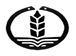 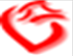 دانشگاه علوم پزشکی و خدمات بهداشتی درمانی استان گیلانمرکز آموزشی، درمانی و تحقیقاتی قلب دکتر حشمت رشتنوع سند:روش اجرایی مدون(Documented procedure)نوع سند:روش اجرایی مدون(Documented procedure)عنوان :عنوان :کد :شماره ویرایش:تعداد صفحه:شماره و تاریخ  بازنگری:دامنه:تاریخ  ابلاغ:هدف:هدف:ردیفشرح فعالیتمسئول اجرازمان اجرامکان اجرا تهیه کنندگان:نام ونام خانوادگی:سمت تهیه کنندگان:نام و سمت تایید کننده:           نام و سمت تصویب کننده: